Героический поступок Кирилл Мартыненко и Юлии Монгуш16 июня 2020 г. в 21 часов 42 минуты в Центральный пункт пожарной связи поступила информация о том, что в городе Кызыле по улице Кочетова из окна квартиры на втором этаже двухэтажного дома идет дым. На место вызова через 2 минуты прибыли пожарные подразделения и обнаружили на кухонной плите подгорание пищи, которое вызвало сильное задымление в квартире без возгорания. Со слов очевидцев, до прибытия пожарных девочка-подросток по водосточной трубе залезла в окно 2 этажа по решетке и открыла входную дверь. Юлия действовала не одна, забраться в окно ей помог ее друг Кирилл Мартыненко. Он забежал в подъезд дома и дождался, пока Юлия откроет дверь, затем вместе они вынесли молодую женщину и годовалого ребенка из задымленной квартиры, а также устранили возгорание пластиковой посуды на кухне задымленной квартиры.Кирилл и Юлия были награждены медалями «За проявленное мужество».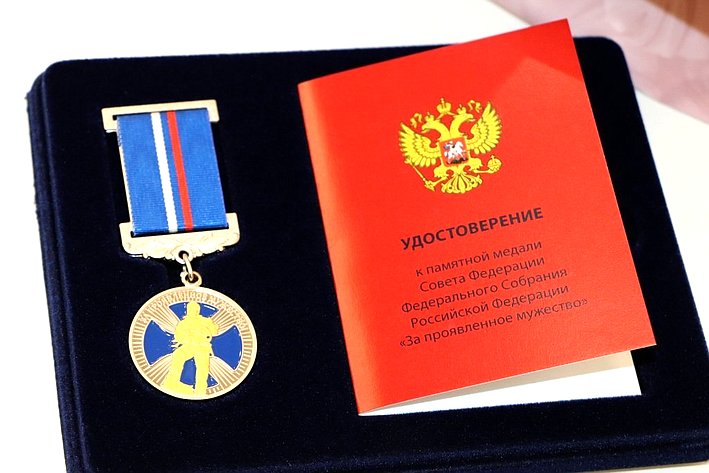 